Согласован на заседании     Управляющего Совета                              Протокол №  1 от  01.08.2015г.ОТЧЕ  О  САМООБСЛЕДОВАНИИмуниципального бюджетного общеобразовательного учрежденияосновной общеобразовательной школы Гайтерского сельского поселенияна 01.08.2015 года2015 год			Общие сведения об образовательном учреждении Раздел I.   Нормативное правовое обеспечение деятельности образовательного учреждения1. Юридический адрес МБОУ ООШ Гайтерского с.п. - 681052, Хабаровский край, Комсомольский район, с.п. Гайтер, пер. Школьный, д.4Фактический адрес МБОУ ООШ Гайтерского с.п. - 681052, Хабаровский край, Комсомольский район, с.п. Гайтер, пер.Школьный, д.4Раздел II. Условия для реализации образовательных программ: 2.1. Характеристика здания - Тип здания (подчеркнуть): типовое, - Год ввода в эксплуатацию: 2012- Капитальный ремонт: 2012 г.- Общая площадь   по зданию  648,4 м.2- Проектная мощность (предельная численность): 60 человек- Фактическая мощность (количество обучающихся)  50 человек2.2. Характеристика площадей, занятых под образовательный процесс2.3. Организация питания:- Организация питания (необходимость, форма: столовая, буфет, другое): столоваяВ случае работы по договору – «ООО КомТрэйд». Площадь 41,6 кв. м. число посадочных мест     32обеспеченность оборудованием пищеблока (в % )   100%- Охват питанием  (количество / общее количество обучающихся): 45 (2013-2014 учебный год)1 ступень 182 ступень 32Столовая  полностью оснащена технологическим оборудованием в соответствии с требованиями СаНПиН - 2.4.2.1178-02 для малокомплектных школ.2.4. Медицинское обеспечение: по Соглашению;   Соглашение о совместной деятельности по организации медицинского обслуживания учащихся образовательного учреждения от 26.12.2013 г. № 2 между МБОУ СОШ Гайтерского  сельского поселения и КГБУЗ «Комсомольская ЦРБ», Хабаровский край, г. Комсомольск-на-Амуре.Лицензия на медицинскую деятельность кому  выдана  Краевому государственному бюджетному учреждению здравоохранения «Комсомольская центральная  районная больница» министерства здравоохранения  Хабаровского края  КГБУЗ «Комсомольская  ЦРБ» № ЛО – 27-01- 001339 от 28.11.2013 года2.5. Библиотечно-информационное обеспечение образовательного процесса2.6. Информационно-техническое обеспечение образовательного процесса 2.6.1. Компьютерное обеспечение:2.6.2 Медиатека2.6.3.Оргтехника, проекционная техника: 2.7. Материально-техническое обеспечение образовательного процесса (наличие необходимого учебного оборудования, приборов, инструментов и т.д.): 2.8. Наличие и использование земельного участка (нужное подчеркнуть):0/баскетбольная площадка/волейбольная площадкалегкоатлетическая площадка/полоса препятствий/другие спортивные сооружения – стадион, футбольное поле, Спортивный комплекс «Юность»./огород/опытный участок/зеленая зона.Раздел  III. Участники образовательного процесса3.1. Сведения о родителях (законных представителях) обучающихся: 3.2. Качественный состав педагогических кадров ОУ: Таблица 3.2.1Таблица 3.2.2.Таблица 3.2.3**(по состоянию на момент самообследования)3.3* Аттестация педагогических кадров *(по состоянию на момент самообследования)3.4 Структура контингента обучающихся 3.5. Численность обучающихся и классов-комплектов3.6. Сведения о структуре классов:Примечание: * указать, какой вид/ виды специального (коррекционного) обучения реализуется, количество обучающихся по каждому виду;                                    ** перечислить предметы и количество обучающихся по каждому предмету в отдельности;                                    *** указать профили и количество обучающихся по каждому из них.Раздел IV.   Управление образовательным учреждением4.1. Сведения о руководителях образовательного учреждения4.2. Сведения о формах государственно-общественного управленияРаздел  V. Сведения об организации образовательного процесса5.1. Сведения о реализуемых образовательных программах   (по приложению к лицензии):5.2.   Временные характеристики образовательного процесса5.3. Формы освоения общеобразовательных программ по классам5.4 Сведения о  рабочих программах учебных курсов, предметов, дисциплин (модулей), (отдельно по каждой программе)5.5 Сведения о рабочих программах учебных курсов, предметов, дисциплин (модулей). Отдельно по каждой образовательной программе ФГОС 5.6. Сведения о состоянии здоровья обучающихся Таблица 5.6.1Таблица 5.6.15.7. Обеспеченность обучающихся подвозом к образовательному учреждению (да/нет) - нет5.8. Организация психолого-педагогической службы (поставьте галочку в квадратике, соответствующем Вашему выбору):•  на уровне отдельных мероприятий                                 	           •  на уровне становления психолого-педагогической службы с диагностикой и коррекцией • на уровне психолого-педагогического сопровождения  обучающихся в учебно-воспитательном процессе5.9. Наличие программ (договоров о сотрудничестве)  ОУ с учреждениями социума5.10. Система воспитательной работы (поставьте галочку в квадратике, соответствующем Вашему учреждению):•  определяется планами воспитательной работы •  осуществляется на основе программно-целевого подхода •  моделируется и реализуется как воспитательная система Цели и задачи: Создание оптимальных условий для формирования и развития потенциальных возможностей личности с устойчивым нравственным поведением, способной к творческой мысли, самореализации и самоопределению в социуме, воспитание достойного гражданина своего Отечества, патриота, человека культурыЗадачи: воспитание патриотического отношения к малой Родине, России;Высокий уровень развития личностного потенциала и его реализация в будущем;Развитие и совершенствование индивидуальных способностей учащихся;Развитие самоуправления, возможность участия в управлении школой;Укрепление здоровья;Вовлечение в систему дополнит6льного образования;Воспитание личностного достоинства, уважения к правам человека;Привлечение родителей к участию в воспитательных мероприятиях;Повышение уровня воспитанности школьника;Общественно-активная школа.Приоритетные направления воспитательной деятельности образовательного учреждения: 1. патриотическое2. здоровье;3.спорт4.  интеллект;5. нравственность6. мотивированные дети5.11..Общие сведения о наличии работников, отвечающих за организацию воспитательной  деятельности:5.12. Научно-исследовательская (проектная) и опытно-экспериментальная работа обучающихся за последние три года:наличие научного общества обучающихся:	 НОУ «Спектр», с 2002 г.кол-во школьных научно-практических конференций:  11 конференций (ежегодно с 2002 года)количество участников конференций разного уровня: муниципального уровня  	        13регионального уровня	         федерального уровня	2-  международного  уровня          5.13. Формы внеурочной работы: объединения, кружки, секции, внеурочная деятельность ФГОС:5.14. Организация досуга обучающихся: кол-во обучающихся, охваченных организованными формами досуга (в % соотношении от общего кол-ва обучающихся) 100 %;5.16. Организация дополнительного образования детей в ОУ5.17. Вовлеченность обучающихся в систему дополнительного образования и досуга5.18. Состояние профилактической работы по предупреждению асоциального поведения обучающихся. Преступность, правонарушения.5.19.  Мониторинг качества образования Раздел VI. Результаты организации образовательного процессаРаздел  VI Результаты организации учебного процесса6.1 Результаты обучения выпускников общеобразовательных программ начального общего образования(за последние три года)6.2 Качество подготовки выпускников общеобразовательных программ начального общего образования по результатам тестовых  заданий (результаты внешней экспертизы)6.3 Результаты обучения  выпускников общеобразовательных программ  основного  общего образования(за последние три года)6.4 Качество подготовки выпускников общеобразовательных программ основного общего  образования  по результатам  государственной итоговой  аттестации6.5 Результаты обучения  выпускников общеобразовательных программ среднего (полного) общего образования (за последние три года)6.6  Качество подготовки  выпускников общеобразовательных программ среднего (полного) общего образования  по результатам единого государственного экзамена (за последние три года) 6.7 Сохранность контингента  обучающихся  по основным общеобразовательным программам.6.7.1 Сохранность контингента  обучающихся  по основным общеобразовательным программам.6.7.2 Сохранность контингента  обучающихся.6.8 Качество подготовки выпускников 6.8.1. Результаты реализации общеобразовательных программ в полном объеме на каждого обучающегося в соответствии  с учебным планом  и годовым календарным учебным графиком за 3 предыдущих года по образовательной программе Начального общего образованияОсновного общего образования6.8.2 Результативность участия обучающихся в конкурсах, соревнованиях, смотрах и т.п. муниципального, краевого, федерального и международного уровней за последние  5 лет:ПОКАЗАТЕЛИДЕЯТЕЛЬНОСТИ ОБЩЕОБРАЗОВАТЕЛЬНОЙ ОРГАНИЗАЦИИ,ПОДЛЕЖАЩЕЙ САМООБСЛЕДОВАНИЮСодержание  самоанализа рассмотрено  Педагогическим советом  муниципального бюджетного общеобразовательного учреждения средней общеобразовательной школы Гайтерского сельского поселения протокол  №  1 от 30. 08. 2015 года. 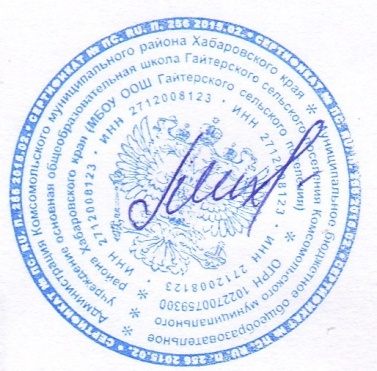          2015 г.Директор                                 И.В. МихайликГод основания 1949 год Наименование ОУ(по Уставу)Муниципальное бюджетное общеобразовательное учреждение основная общеобразовательная школа Гайтерского сельского поселения Комсомольского муниципального района Хабаровского краяМесто нахождения ОУ- юридический адрес(по Уставу)- фактический адрес - телефон- факс-  e-mail-  адрес сайта в Интернете681050, Хабаровский край, Комсомольский район, село Гайтер, переулок Школьный, д.4681050, Хабаровский край, Комсомольский район, село Гайтер, переулок Школьный, д.4567-180567-180sta2502@yandex.ruschool-gaiter.ru1.1. Учредительные документы ОУ- Уставизменения  в Устав:Зарегистрирован 25.12.2013 г.Зарегистрированы 15.01.2014 г.1.2.  Учредитель Учредителем МБОУ ООШ Гайтерского с.п. является администрация Комсомольского муниципального района. Отношения между Учредителем и Школой определяются договором, заключенным в соответствии с законодательством Российской Федерации. Адрес Учредителя: 681000, Хабаровский край, г. Комсомольск, ул. Краснофлотская, 32-б.1.3. Организационно-правовая форма  - свидетельство о внесении в единый государственный реестр юридических лиц Кем выдано: Межрайонная инспекция Федеральной налоговой службы № 8 по Хабаровскому краю Выдано: 15.01.2014Серия 27 № 002193879ОГРН  1022700759300ГРН 2142728001040- свидетельство о постановке на учет юридического лица в налоговом органе по месту нахождения на территории Российской ФедерацииИНН   2712008123 КПП 271201001Кем выдано: Межрайонной инспекцией Федеральной налоговой службы № 8 по Хабаровскому краю (участок учёта по Комсомольскому району), 2712)Серия 27 № 0021938791.4. Документы на имущество:переулок Школьный, 4Свидетельство о государственной регистрации права от 12.07.2011 г. Серия 27-АВ 529103 (оперативное управление)Школа, назначение: нежилое, общая площадь 648,4 кв.м.Свидетельство о государственной регистрации права от 12.07.2011 г. Серия 27-АВ 529103 (постоянное (бессрочное) пользование)Земельный участок, общая площадь 13330 кв.м.1.5. ЛицензияСерия  РО № 044587Регистрационный номер №_1814 Дата выдачи  01.04.2015г.Действительна по: бессрочно    1.6. Аккредитация образовательного учреждения Дата прохождения последней  аккредитации15 августа 2012 годаПриказ министерства образования Хабаровского края о признании ОУ  аккредитованным № 285 от 15.08.2012Переоформление свидетельства:распоряжение министерства образования и науки Хабаровского края от 15.08.2012 г. № 1870 «О переоформлении свидетельства о государственной аккредитации Муниципальному бюджетному общеобразовательному учреждению средней общеобразовательной школе Гайтерского сельского поселения Комсомольского муниципального района Хабаровского края в связи с изменением наименования» 1.7. Свидетельство о государственной аккредитации  Серия ОП № 024813Дата выдачи:  11.06.2014гРегистрационный № 496.Срок действия  по 10 июня  2014г.  1.8. Государственный статус ОУ:- Тип -  ВидОбщеобразовательное   учреждениеОсновная общеобразовательная школа1.9. Программа развития  ОУ «Школа под голубым небом»Утверждена  Педагогическим советом (Пр. №2)от  01.09.2012 г.1.10.Образовательные программы ОУ (по лицензии)  Общеобразовательные программы начального общего образованияОбщеобразовательные программы основного общего образованияОбщеобразовательные программы среднего (полного) общего образованияУчебные планыУтверждены педагогическим советом от                    30.08. 2015 г.  № 11.11. Локальные акты ОУ:Положение об Управляющем совете школы (далее Совет учреждения)Положение о Педагогическом советеКоллективный договорПравила внутреннего трудового распорядкаПоложение об оплате труда работников МБОУ ООШ Гайтерского с.п.Положение об установлении компенсационных выплат работникам МБОУ СОШ Гайтерского  с.п.Положение об установлении  стимулирующих выплат  работникам МБОУ СОШ Гайтерского с.п.Положение о премировании работников МБОУ СОШ Гайтерского с.п.1.12. Финансовая деятельность ОУ- реквизиты учрежденияКППБИКРасчетный счет образовательного учреждения, наименование банкаЛицевой счет ИНН/КПП 2712008123/271201001Банк ГРКЦ ГУ Банка России по Хабаровскому краю г. Хабаровскар/с 40701810300001000009ЛКС: 40204810107020БИК 0408133001КоличествоОбщая   площадьВсего учебных помещений, используемых в образовательном процессе*11344,7 кв.мВ том числе Кабинет химии, физики120,4 кв.м.Кабинет биологии, географии126 кв.м.Кабинет информатики126,6 кв.м.Кабинет технологии (мальчики, девочки)131,3 кв.м.Спортивный зал182,4 кв.м.Кабинет истории, английского языка125,5 кв.м.Кабинет русского языка, литературы126,6 кв.мКабинет математики125,8 кв.мКабинеты начальной школы126,8 кв.мКабинеты начальной школы126,8 кв.мМетодический кабинет126,5кв.мКонтингент обучающихсяБиблиотечныйфонд учебнойлитературыИз них в оперативномиспользованииПроцентобеспечен-ностибиблиотеч-ного фондаПроцентобеспечен-ностиза счетродителейОбщеобразова-тельныепрораммыначальногообщегообразования13     166166100%      01 класс56565100%      02 класс22525100%      03 класс56363100%      04 класс11313100%      0Общеобразова-тельныепрограммыосновного общегообразования31465465100%      05 класс8104104100%      06 класс8112112100%      07 класс10160160100%      08 класс11717100%      09 класс47272100%      0Общеобразова-тельныепрограммысреднего(полного)общегообразования11616100%  010 класс---100%      011 класс11616100%      0КабинетКоличество компьютеров (ноутбуки, нэтбуки)Используются в учебном процессеНаличие сертификатов на компьютеры (лицензионное ПО)Количество компьютеров, имеющих выход в ИнтернетКоличество компьютеров, находящихся в локальной сети ОУПлощадь кабинета*Нач. кл. Алибулатова Г.П.15 (ноутбуки)151026,8Нач. кл. Кораблёва А.И.7 нэтбука70026,8Математика1(ноутбук)11125,8Русский язык, литература1 (ноутбук)11126,6Англ. яз., история1(ноутбук)11125,5Химия, физика20,4География, биология1(ноутбук)11126,0Библио- тека (методический кабинет)111126,5Информатика666626,6Кабинет зам. ВВР (методический кабинет) 000026,5Социальный педагог (методический кабинет)1(ноутбук)11126,5Кабинет зам. УМР (кабинет для специалистов)000016,0Технология0000031.3Всего20 (ноутби)7 (нэтбуки)6 (компьютеры)373737331.3 кв.м.№ п/пНаименование ЦОРКол-водисковРазработчикГде применяется1.Школьный химический эксперимент . Органическая химия ч.1. 10 кл.1ООО»ТелекомпанияСГУ Т8» Уроки Химии 2.Школьный химический эксперимент . Органическая химия ч.2. 10 кл.1ООО»ТелекомпанияСГУ Т8»  Уроки Химии 3.Школьный химический эксперимент. 8 класс ч.1.(сборник опытов)1ООО»ТелекомпанияСГУ Т8»  Уроки Химии 4.Школьный химический эксперимент. Неорганическая химия ч.11ООО»ТелекомпанияСГУ Т8»  Уроки Химии 5.Школьный химический эксперимент. 8 класс ч.2.1ООО»ТелекомпанияСГУ Т8»  Уроки Химии 6.Школьный химический эксперимент. 8 класс ч.3.(сборник опытов)1ООО»ТелекомпанияСГУ Т8»  Уроки Химии 7.Зоосад приамурский им. В.П.СысоеваВиртуальная экскурсия по Хабаровскому краю1ООО Фирма «2К» Уроки географии  8.Школьный химический эксперимент. Неорганическая химия ч.2 8-9 кл.1ООО»ТелекомпанияСГУ Т8»   Уроки химии  9.Школьный химический эксперимент.  Неорганическая химия. Общие свойства металлов.1ООО»ТелекомпанияСГУ Т8»    Уроки химии 10.Военно-исторический музей краснознаменного дальневосточного округа1ООО «Фортмедиа»На уроках истории11.Безопасность школьника (для учащихся начальных классов)1 ООО «Фортмедиа»На уроках ОБЖ12.Мой Хабаровский край (интерактивный практикум)1ООО Фирма «2К» Уроки географии13.Интерактивный атлас. Азиатско-Тихоокеанский регион (история,география,экономика)1МО Хабаровского краяУроки истории,географии14.Домогацких Е.М., Алексеевский Н.И. География   ч.1 (аудиоучебник) 10 кл.1ООО ДиректмедиаПаблишингУроки географии15.Домогацких Е.М., Алексеевский Н.И. География   ч.2 (аудиоучебник)10 кл.1ООО ДиректмедиаПаблишингУроки географии16.Физическая география Хабаровского края. Интерактивный атлас. (уроки,практикумы,исследования,тест 1МО Хабаровского краяУроки географии17.Животный мир Хабаровского края и путеводитель по зоосаду им. В.П.Сысоева1МО Хабаровского края Уроки биологии,экологии,краеведения18.В.В.Кружалов. Тренажер по истории России ХХ – началоXXI века.Н.В.Загладин, С.И.Козленко и др. история России ХХ – начало XXI века.1ООО Директ-медиа Дистрибьюшн»Уроки истории19.Загладин Н.В., Симоня Н.А. Всеобщая история. С древнейших времен до конца 19 века 10 кл.1ООО Директ-МедиаПаблишингУроки истории20.Загладин Н.В., Козленко С.И. История Отечества 20 – начало 21 века 11 кл.1ООО Директ-МедиаПаблишингУроки истории21.Загладин Н.В. Всеобщая история ХХ в.11 кл.1ООО Директ-МедиаПаблишингУроки истории22.Химические элементы (фтор, кремний, фосфор…)1ООО «Видеостудия «КВАРТ» Уроки химии23.Сахаров В.И., Зинин С.А. Литаратура 19 века1Директмедиа ПаблишингУроки литературы24.Чалмаев В.А., Зинин С.А. Литература ХХ века 11 кл1Директмедиа ПаблишингУроки литературы25.Экономическая и социальная география Хабаровского края(интерактивный атлас)1МО Хабаровского краяУроки географии26.О любимом крае на английском (электронное фонетическое пособие)(серия «шагаем с английским по Хабаровскому краю) 2-4 кл.1МО Хабаровского краяУроки английского языка27.Мой адрес – Хабаровский край . (электронное фонетическое пособие)(серия «шагаем с английским по Хабаровскому краю)5-7 кл.1МО Хабаровского краяУроки английского языка28.Мир английского языка и Хабаровский край(электронное фонетическое пособие) 8-9 кл.1МО Хабаровского краяУроки английского языка29.Английский язык.( «шагаем с английским по Хабаровскому краю)9-11 кл.1МО Хабаровского краяУроки английского языка30.Физика вокруг нас.7-11 кл.1МО Хабаровского края 2011Уроки физики31.Флора Хабаровского края1МО Хабаровского краяУроки биологии32.Дальневосточный художественный музей(выпуск 2)1МО Хабаровского краяУроки по краеведению33.Свод законов Российской империи. С- Петербург 1912 г. Консультант Плюс1ООО»ТелекомпанияСГУ Т8»   Уроки истории34.Консультант Плюс: Электронная библиотека студента 2011 г.2Проект «Консультант Плюс: Высшая школа»Уроки ОБЖ35.Образование на Дальнем Востоке (теория и практика) № 1 2011 г.1ХКИППК ПКУроки истории (региональный компонент)внеурочная деятельность36.А.П. Чехов. Пьесы (ШБ)1ООО «Селена»Уроки литературы37.А.И. Куприн. Гранатовый браслет (ШБ)1ООО «Селена»Уроки литературы38.Д.И.Фонвизин. Недоросль (ШБ)1ООО «ЮРФОРТ»Уроки литературы39.А.С.Пушкин. Капитанская дочка.(ШБ)1ООО «Селена»Уроки литературы40.Н.В. Гоголь. Ревизор (ШБ)1ООО «Селена»Уроки литературы41.А. Приставкин. Ночевала тучка золотая (ШБ)1ООО «Медиатрейд»Уроки литературы42.В. Астафьев. Царь – рыба. (ШБ)1ООО «ЮРФОРТ»Уроки литературы43.А.С. Пушкин. Евгений Онегин (ШБ)1ООО «ЮРФОРТ»Уроки литературы44.Б. Васильев. Завтра была война (ШБ)1ООО «ЮРФОРТ»Уроки литературы45.Ф.М. Достоевский. Преступление и наказание (ШБ)1ООО «ЮРФОРТ»Уроки литературы46.А.П.Чехов. Рассказы. (ШБ)1ООО «ЮРФОРТ»Уроки литературы47.В.Г.Короленко. Дети подземелья (ЩБ)1ООО «Селена»Уроки литературы48.М. Булгаков. Собачье сердце (ШБ)1ООО «Селена»Уроки литературы49. М.Булгаков. Мастер и Маргарита(бестселлер)1ООО «ЮРФОРТ»Уроки литературы50.А.Н.Островский. Свои люди – сочтемся. Бесприданница. Гроза. (ШБ)1ООО «ЮРФОРТ»Уроки литературы51.Марк Твен. Приключения Тома Сойера (ШБ)1ООО «Селена»Уроки литературы52.Н.В.Гоголь. Вечера на хуторе близ Диканьки. (ШБ)1ООО «Селена»Уроки литературы53.М.Ю.Лермонтов. Герой нашего времени. (ШБ)1ООО «Селена»Уроки литературы54.О. Бальзак. Гобсек (ШБ)1ООО «Медиатрейд»Уроки литературы55.Н.А. Кун Легенды и мифы Древней Греции1ООО «Медиатрейд»Уроки литературы56.У. Шекспир. Гамлет. (ШБ)1ООО «Медиатрейд»Уроки литературы57.Д.Н. Мамин – Сибиряк. Сказки (ШБ)1ООО «ЮРФОРТ»Уроки литературы58..А.С. Пушкин Сказки .    (ШБ)1ООО «ЮРФОРТ» Уроки литературы59.А. Толстой. Золотой ключик или приключения Буратино 1ООО «Медиатрейд» Уроки литературы60.В. Гауф. Сказки1ООО «Медиатрейд» Уроки литературы61.Русские народные сказки1ООО «Селена» Уроки литературного чтения (региональный компонент)62.Сказки народов Севера1ООО «Фортмедиа»Уроки литературы63.Живая память (аудиодневники ветеранов ВОВ)1 Правительство Хабаровского краяУроки истории, внеклассные мероприятия64. А.С. Грибоедов «Горе от ума!1ООО «ЮРФОРТ»Уроки литературы65.Слово о полку Игореве (с участием Е. Киндинова  и  Е. Кореневой1ООО «Маркон»Уроки литературы66.Н.В.Гоголь. Нос в исполнении В. Левашева.1ООО «Мост- В»Уроки литературы67.Большая детская энциклопедия 4ООО« Уральский  электронный завод»Использовать на уроках гуманитарного цикла68.1 С: Репетитор.  Русский язык (для абитуриентов , старшеклассников и учителей) Весь школьный курс.1Фирма «1С»Уроки русского языка69.1 С: Репетитор. Русский язык, Физика. Химия. Биология (для абитуриентов, старшеклассников и учителей) Весь школьный курс.4Фирма «1С» Уроки русского языка,физики,химии,биологии70.МХК (библиотека электронных наглядных пособий 1ЗАО «ИНФОСТУДИЯ ЭКОН»На уроках71.Репетитор по литературе (сборник материалов для изучения русской литературы )1Фирма  «1С»Уроки литературы и русского языка72.Выборы 2010. (игровое мультимедийное пособие для будущих избирателей ) Хабаровский край.2Правительство Хабаровского края Во внеурочной деятельности73. Информатика (увлекательная программа – тренажер  для  детей.1ГуруСофтУроки информатики74.ГИА Русский язык. Математика. 9 кл.1ООО  «По «Евро Оптикал Диск»Уроки русского языка, математики75.Как работать и заработать в интернет1«МедиоХауз» 76.Все сочинения по литературе1ООО  «По «Евро Оптикал Диск»Уроки литературы77.ГИА Биология. Химия.1ООО  «По «Евро Оптикал Диск»Уроки биологии,химии78.Учимся считать (сборник игр, развивающих математические навыки)1ООО« Уральский  электронный завод»Уроки математики79.Учимся читать (развивающая игра. Знакомство с алфавитом, выбор букв, составление слов)1ООО« Уральский  электронный завод»Уроки азбуки80.Полезные уроки. Математика за 10 минут в день (1 С)1ООО« Уральский  электронный завод»Уроки математикив начальной школе81.Приключения на планете чисел 2 (игры для детей от компании Бука)1ООО« Уральский  электронный завод»Уроки математикиВ начальной школе82.Учимся мыслить логически 2 (Сборник занимательных игр на сообразительность)1ООО« Уральский  электронный завод»Уроки математикиВ начальной школе83.Веселая каллиграфия(основы дизайна для малышей) 1ООО« Уральский  электронный завод»Уроки ИЗО84 .Художественная энциклопедия зарубежного классического искусства1Новый дискУроки ИЗО85.Химия 8 кл. диск № 31ПросвещениеУроки химии86.Химия   диск №22ПросвещениеУроки химии87.Химия. Виртуальная лаборатория2 88.Органическая химия 10-11 кл.1ЦНИСГЭУУроки химии89.Химия общая и неорганическая 10-11 кл.1ООО« Уральский  электронный завод»Уроки химии90.Химия для всех  XXI (самоучитель) решение задач.1Фирма «1С»Уроки химии91.Природа и человек (естествознание для начальной школы)1ЗАО «Новый диск»Уроки биологии92.1 С: Репетитор.  Биология (ботаника, зоология, анатомия и физиология человека, общая биология.1Фирма «1С»Уроки биологии93.Биология (библиотека электронных наглядных пособий)Основы правовых знаний11Фирма «1С»Уроки биологии94.Арктика – мой дом (полярная энциклопедия школьника1Фирма «1С»Уроки географии95.1 С: Экология. (учебное пособие)10-11 кл.1Фирма «1С»Уроки географии, экологии96.Экология2МГИЭиМУроки географии, экологии97.Биология (лабораторный практикум)2РМЦ98.Репетитор по географии (Кирилла и Мефодия) ЕГЭ  2011г.1ООО «Кирилл и Мефодий»На уроках географии99.Уроки алгебры Кирилла и Мефодия1ООО «Кирилл и Мефодий»Уроки алгебры100.Алгебра (электронный учебник – справочник1ЗАО «КУДИЦ»Уроки алгебры101.Математика (практикум- геометрия, алгебра, алгоритмика, теория вероятностей, математическая статистика)2Фирма «1С»Уроки геометрии,алгебры,102.Математика. Практикум. (Новые возможности для усвоения курса математики)1 с: Репетитор. Сдаем ЕГЭ 200411Фирма «1С»Уроки математики103.Вычислительная математика и программирование2Фирма «1С»Уроки математики104.Физика. Практикум. 7-11 кл.2«ФИЗИКОМ»Уроки физики105.Физика.Химия11«ФИЗИКОМ»Уроки физики,химии106.Живая физика. Живая геометрия.1ИНТОУроки физики107.Боревский Л.Я. Курс физики XXIвека (для школьников и абитуриентов. ( механика ч.1)1«МедиаХауз»Уроки физики108.Открытая физика 1.1 (поддержка обучения через интернет)1ООО «ФИЗИКОН»Уроки физики109.1 С : Физика. (под редакцией Н.К. Ханнанова) 10 кл.1Фирма «1С»Уроки физики110.1 С: Физика (под редакцией Н.К. Ханнанова) 8 кл.1Фирма «1С»Уроки физики111.1 С: Физика (2-е издание под редакцией Н.К. Ханнанова1Фирма «1С»Уроки физики112.1 С: Физика (библиотека наглядных пособий (под редакцией Н.К. Ханнанова)2ООО «Кирилл и Мефодий»Уроки физики113.Всеобщая история (История Древнего мира)Всеобщая история (история средних веков)11ООО «КОРДИС МЕДИА»Уроки истории114.Великая Отечественная (аудиоэнциклопедия)(познавательный спектакль)1ООО «КОРДИС МЕДИА»Уроки истории115.От Кремля до Рейхстага1ООО« Уральский  электронный завод»Уроки истории116.1 С: Обществознание (культура и социальные отношения) ч.11Фирма «1С»Уроки обществознания117.1 С: История России ч.1 (с древнейших времен до начала 16 века.1Фирма «1С»Уроки истории118.1 С: История России ч.2 (с середины 16 до конца 18 века)1Фирма «1С»Уроки истории119.1 С: История России ч4 (ХХ век)1ЗАО «1С»Уроки истории120. Обществознание (практикум)2ООО «Марис»Уроки обществознания121.Атлас Древнего мираФраза. (обучающая программа-тренажер по русскому языку – 4000 заданий11Просвещение Уроки русского языка122.История. (мультимедийное учебное пособие нового образца)2Просвещение  Уроки истории123.Энциклопедия истории России (862-1917)1КОМИНФОУроки истории124.История России  ХХ век ч.1, 2 2КЛИО СОФТУроки истории125.Всеобщая история. (учебное электронное издание . История нового времени. 7-8 кл.2ООО «Кордис Медиа»Уроки истории126.Россия на рубеже третьего тысячелетия1ООО« Уральский  электронный завод»Уроки истории127.Государственная символика России(история и современность)1ЦНСОМРУроки истории, внеурочная деятельность128.Интернет (практический курс)1ООО «Кирилл и Мефодий»Уроки информатики129.Клиффорд готовится к школе1ЗАО «Новый диск»Уроки подготовки к школе130.Обществознание (политика и экономические отношения) ч.21Фирма «1С»Уроки обществознания131.Приоритетный национальный проект «Образование» Обучающий курс. (сетевая культура в общеобразовательных учреждениях2Проект «ОбразованиеУроки информатики132.Внешняя политика СССР на Дальнем Востоке в первой половине ХХ века.(1920-е, 1930-е,1940-е годы)1МО Хабаровского краяУроки истории , краеведения133.ЕГЭ1ООО «Кирилл и Мефодий»Подготовка к ЕГЭ134.Экономика и право2Фирма «1С»Уроки истории и экономики135.Математика (электронное приложение к учебнику Г.В. Дорофеева, Т.Н. Мираковой) 1 кл.1ЗАО «Образование- Медиа»Уроки математики в начальной школе136.Математика (электронное приложение к учебнику Г.В. Дорофеева, Т.Н. Мираковой) 2 кл.1ЗАО «Образование- Медиа»Уроки математики в начальной школе137.Математика (электронное приложение к учебнику Г.В. Дорофеева, Т.Н. Мираковой) 3 кл.1ЗАО «Образование- Медиа»Уроки математики в начальной школе138.Основы буддийской культуры(электронное приложение к учебнику В.Л. Чимитдоржиева)1ЗАО «Образование- Медиа»Основы православной культуры и религии139.Основы иудейской культуры(электронное приложение к учебнику М.А.Членова, Г.А. Миндриной, А.В.Глоцер)1ЗАО «Образование- Медиа»Основы православной культуры и религии140.Основы мировых религиозных культур ( электронное приложение к учебнику А.Л.Беглова, Е.В. Саплиной, Е.С.Токаревой и др)1ЗАО «Образование- Медиа»Основы православной культуры и религии141.Основы православной культуры(электронное приложение к учебнику А.В. Кураева)1ЗАО «Образование- Медиа»Основы православной культуры и религии142.Основы светской этики (электронное приложение к учебнику)1ЗАО «Образование- Медиа»Основы православной культуры и религии143.Основы исламской культуры (электронное приложение к учебнику М.Ф. Муртазина, Д.И. Латышиной)1ЗАО «Образование- МедиаОсновы православной культуры и религии 144.Русский язык (электронное приложение к учебнику Л.Ф.Климановой, Т.В. Бабушкиной)1ЗАО «Образование- МедиаУроки русского языка в начальных классах145.Азбука (электронное приложение к учебнику Л.Ф.Климановой, С.Г. Макеевой) 1 кл.1ЗАО «Образование- МедиаУроки чтения в начальной школе146.Английский язык.  Уроки, игры, песни. (начальная школа)1Кирилл и МефодийУроки английского языка в начальной школе147.Информатика и хабаровский край1МО Хабаровского краяУроки информатики148.Ключи1ЗАО «Е-Паблиш»Установочный диск149.Атанасян Л.С. Геометрия  7-93Фирма «1С»Уроки геометрии150.Атанасян Л.С. Геометрия  7-92Фирма «1С»Уроки геометрии151.Атанасян Л.С. Геометрия  7-91Фирма «1С»Уроки геометрии152.Шарыгин И.Ф. Геометрия 7-9 кл.1Фирма «1С»Уроки геометрии153.Шарыгин И.Ф. Геометрия 7-9 кл.1Фирма «1С»Уроки геометрии154.Шарыгин И.Ф. Геометрия 7-9 кл.1Фирма «1С»Уроки геометрии155.Волович М.Б. Математика 1Фирма «1С»Уроки математики156.Волович М.Б. Математика1Фирма «1С»Уроки математики157.Горячев А.В. Информатика в играх и задачах 1Фирма «1С»Уроки информатики158.Информатика и информационно-коммуникационные технологии(базовый курс)1Фирма «1С»Уроки информатики159.Геометрическое конструирование на плоскости и в пространстве1Фирма «1С»Уроки геометрии160.Пинский А.А. и др. Физика и астрономия1Фирма «1С»Уроки физики 161.Чижов Г.А. Физика 2-е изд.-М:Дрофа,2003г.1Фирма «1С»Уроки физики162.Чижов Г.А. Физика 2-е изд.-М: Москва,2003г.1Фирма «1С»Уроки физики163.Учебное пособие по подготовке к ЕГЭ по английскому языку2Фирма «1С»Уроки английского языка164.Сонин Н.И. Биология. Многообразие живых организмов.1Фирма «1С»Уроки биологии165.Сонин Н.И. Человек.1Фирма «1С»Уроки биологии166.Сонин Н.И. Биология. Живой организм1Фирма «1С»Уроки биологии167.Пономарева И.Н. и др..Биология. Растения. Бактерии. Грибы. Лишайники2Фирма «1С»Уроки биологии168.Плешаков А.А. Сонин Н.И. Природоведение2Фирма «1С»Уроки природоведения169.Константинов В.М. и др.. Биология. Животные.2Фирма «1С»Уроки биологии170.Теремов А.В. и др.. Биология. Общие закономерности жизни1Фирма «1С»Уроки биологии171.Биология. Общие закономерности  2Фирма «1С»Уроки биологии172.Габриелян О.С. Химия1Фирма «1С»Уроки химии173.Габриелян О.С. Химия1Фирма «1С»Уроки химии174.Габриелян О.С. Химия 8-11 кл.1Фирма «1С»Уроки химии175.Габриелян О.С. Химия1Фирма «1С»Уроки химии176.Габриелян О.С. Химия 8-11 кл.1Фирма «1С»Уроки химии177.Габриелян О.С. Химия1Фирма «1С»Уроки химии178.Габриелян О.С. Химия 8-111Фирма «1С»Уроки химии179.Габриелян О.С. Химия  11 кл.1Фирма «1С»Уроки химии180.Бабайцева В.В. и др… Русский язык. Теория 5-9 кл.1Фирма «1С»Уроки русского языка181.Бабайцева В.В. и др… Русский язык. Теория 5-9 кл2Фирма «1С»Уроки русского языка182.Бабайцева В.В. и др… Русский язык. Теория 5-9 кл2Фирма «1С»Уроки русского языка183.Бабайцева В.В. и др… Русский язык. Теория 5-9 кл2Фирма «1С»Уроки русского языка184.Бабайцева В.В. и др… Русский язык. Теория 5-9 кл2Фирма «1С»Уроки русского языка185.Бунеев Р.Н. Русский язык(первые уроки)1Фирма «1С»Уроки русского языка186.Шубин А.В. Новейшая история зарубежных стран.1Фирма «1С»Уроки истории187.Уколова В.И. и др.. История Древнего мира5Фирма «1С»Уроки истории188.Пономарев М.В. История Средних веков.1Фирма «1С»Уроки истории189.Ведюшкин В.А. История Средних веков. Под ред. Чубарьяна А.О.1Фирма «1С»Уроки истории190.Под.ред Боголюбова Л.Н. и др … Человек и общество. Обществознание 10-11 кл в 2ч. Ч.11Фирма «1С»Уроки обществознания191.Уколова В.И. и др.. История Древнего мира. Под ред.Чубарьяна А.О.1Фирма «1С»Уроки истории192.Под ред. Боголюбова Л.Н. человек и общество. Обществознание в 2-х ч. Ч.1.1Фирма «1С»Уроки обществознания193.Автономов В.С. Введение в экономику. Экономика 10-111Фирма «1С»Уроки экономики194.Данилов А.А. История государства и народов России 6-9 кл.1Фирма «1С»Уроки истории195.Данилов А.А. История государства и народов России 6-9 кл.1Фирма «1С»Уроки истории196.Автономов В.С. Введение в экономику. Экономика 10-111Фирма «1С»Уроки обществознания197.Экспериментальные задачи по механике Кирилл и Мефодий1Фирма «1С»Уроки 198.Пинский А.А. и др. Физика и астрономия1Фирма «1С»Уроки физики199.Пинский А.А. и др. Физика и астрономия1Фирма «1С»Уроки физики200. Суханова Т.С. Естествознание2Фирма «1С»Уроки биологии201.Животный мир России. Птицы. Европейская Россия. Урал  и т.д.1Фирма «1С»Уроки биологии202.Горячев А.В. Информатика в играх и задачах1Фирма «1С»Уроки информатики203.Горячев А.В. Информатика в играх и задачах1Фирма «1С»Уроки информатики204.Бунеев Р.Н. Русский язык1Фирма «1С»Уроки русского языка205.Бунеев Р.Н. Русский язык 1Фирма «1С»Уроки русского языка206.Куревина О.А. Прекрасное рядом с тобой1Фирма «1С»Уроки чтения в 1 кл207.Бунеев Р.Н. В одном счастливом детстве1Фирма «1С»Уроки чтения в 1 кл208.Бунеев Р.Н. В океане света1Фирма «1С»Уроки чтения в 1 кл209.Демидова Т.Е. Моя математика1Фирма «1С»Уроки математики210.Бунеев Р.Н. Маленькая дверь в большой мир1Фирма «1С»Уроки чтения в 1 кл211.Бунеев Р.Н. Капельки солнца 1Фирма «1С»Уроки чтения в 1 кл212.Мышка Мия и Большая Шляпа2ЗАО «Новый диск»Уроки окружающего мира213.История искусства2ООО «Кирилл и Мефодий»Уроки ИЗО214.Энциклопедия Классической музыки1ЗАО «Новый диск»Уроки музыки215.Хабаровский краевой краеведческий музей имени Н.И. Гродекова. Музей истории развития образования.1МО Хабаровского краяУроки по краеведениюНазваниеМаркаГде установленСостояние (рабочее, нерабочее)ОтветственныйКомпьютер мобильный обучающегосяDNSКабинет начальных классовРабочееАлибулатова Г.П.Доска интерактивная русифицированная ПОSmart BoartКабинет начальных классовРабочееАлибулатова Г.П.Планшет графическийWokom Bamdoo PenКабинет начальных классовРабочееАлибулатова Г.П.Проектор короткофокусныйEpson EB-430Кабинет начальных классовРабочееАлибулатова Г.П.МФУHP LeserJet Кабинет начальных классовРабочееАлибулатова Г.П.Визуализатор цифровой с русифицированным ПОGK-9000Кабинет математикиРабочееГамаева В.Е.Интерактивная доскаPoly Vision eno 2810AКабинет математикиРабочееГамаева В.Е.Компьютер + монитор+ акустическая система+ системный блок+ клавиатура+ мышьКабинет математикиРабочееГамаева В.Е.Мультимедиапроектор View Sonic PJ 7025RКабинет географии и биологииРабочее Канышев М.П.МФУBrotherКабинет географии и биологииРабочее Канышев М.П.НоутбукIRV Patriot 404Кабинет географии и биологииРабочее Канышев М.П.Системный блокКанышев М.П.Нетбук Aser AspireКабинет начальных классовРабочее Ермошкина Е.В.Интерактивная приставкаSIKI IkitКабинет начальных классовРабочее Ермошкина Е.В.Мультимедиапроектор Митсубиси Кабинет начальных классовРабочее Ермошкина Е.В.Компьютер + системный блок+ клавиатура+ мышьDNS 18.5Кабинет информатики Рабочее Васькина Е.А.Ноутбук AcerКабинет химии и физикиРабочее Олея Е.А.МультмедиапроекторКабинет иностранного языка и историиРабочее Алчинова Ю.В.Ноутбук DNSКабинет иностранного языка и историиРабочее Алчинова Ю.В.Ноутбук DNSКабинет русского языка и литературыРабочее Коленченко Д.В.Компьютер LGдиректорРабочее Михайлик И.В.МФУCanonучительскаяРабочее Коленченко Д.В.Учебные помещения, используемые в образовательном процессеКоличество кабинетовПроцентное  соотношение учебно-лабораторного оборудования от необходимого количества (в соответствии с перечнями МО РФ)Кабинеты русского языка1100%Кабинеты истории, иностранного языка1100%Кабинеты математики1100%Кабинет физики, химии1100%Кабинет биологии, географии1100%Кабинеты начальных классов290%Спортзал185%Кабинет технологии1100%Методический кабинет 1100%Показатели2013-2014 уч. год2013-2014 уч. год2014 - 2015 уч. год2014 - 2015 уч. год20105 -2016 уч. год20105 -2016 уч. годПоказателиколичествопроцентное соотношение от общего числа семейколичествопроцентное соотношение от общего числа семейколичествопроцентное соотношение от общего числа семейКоличественный составполных семей  2875,6%2479%2379%Количественный составнеполных семей 924,4%921%921%Характеристика семейопекаемых семей 25,4%10,33%10,33%Характеристика семеймногодетных   1037%1033%1033%Характеристика семеймалообеспеченных  1643%1652,8%2852,8%Характеристика семейнеблагополучных   821,6%826,4%626,4%Учебный годВсего педагогических работниковИз нихИз нихИз нихПедагоги по уровню образования(в том числе совместителей)Педагоги по уровню образования(в том числе совместителей)Педагоги по уровню образования(в том числе совместителей)Педагоги по уровню образования(в том числе совместителей)Педагоги по уровню образования(в том числе совместителей)Педагоги по уровню образования(в том числе совместителей)Учебный годВсего педагогических работниковштатных педагогических работникамиВнешнихсовместителейв том числе преподавателей ССУЗов/ВУЗоввысшее педагогическое образованиеВысшее непедагогическое образованиенезаконченное высшеесреднее профессиональноеСреднее техническоеученая степень2012-201313112013000002013-201415114015000002014-20151313101100200ВсегоСоответствие занимаемой должности специальности по диплому(% от общего количества)Сведения о повышении квалификации педагогов за последние 5 летСведения о повышении квалификации педагогов за последние 5 летПрофессиональная переподготовка (получение дополнительной специальности) за последние 5 лет, количество педагоговВсегоСоответствие занимаемой должности специальности по диплому(% от общего количества)Кол-во педагогов, прошедших  курсовую подготовку объемом не менее 72 ч. (возможна накопительная система) /из них кол-во педагогов, прошедших  обучение по информационным технологиямКоличество педагогов, прошедших курсовую подготовку / процентот числа работающих педагогов на ступениПрофессиональная переподготовка (получение дополнительной специальности) за последние 5 лет, количество педагоговАдминистративных работников21000/00/02/100%Учителей образовательных программ  начального общего образования21001/02/1000Учителей образовательных программ  основного, среднего (полного) общего образования111007/17/842Педагогов-психологов00000Социальных педагогов00000Учителей-логопедов, учителей-дефектологов00000Воспитатели ГПД00000Мед  работники00000Возрастные  группыВозрастные  группыВозрастные  группыВозрастные  группыВозрастные  группыВозрастные  группыВозрастные  группыВесь педагогический состав, включая совместителейВсегоВсегодо 40 лет41-5051-65свыше 65средний возрастРуководитель11-1--Заместители111---Педагоги1313616в т.ч. а) высшей категории111---из них имеют почетные звания------б) первой категории------из них имеют почетные звания------в) второй категории, соответствие------из них имеют почетные звания------г) без категории1212616-из них имеют почетные звания------по стажу работыобщийв учрежденииДо 5 лет565--6-10 лет111--11-15 лет000--16-20 лет211--21-25 лет000--26 и более лет55-14Кол-во педагогов на начало учебного годаВсего прошли аттестациюВсего прошли аттестациюВ том числе присвоены категорииВ том числе присвоены категорииВ том числе присвоены категорииВ том числе присвоены категорииБез категорииКол-во педагогов на начало учебного годаколичество%высшаяперваявтораясоответствиеБез категории13639%10057 из них 2 молодые специалистыУровни образованияВсего обучаются в I сменуВсего обучаются в I сменуВсего обучаются в I сменуВсего обучаются в I сменуВсего обучаются во II сменуВсего обучаются во II сменуВсего обучаются во II сменуВсего обучающихсяВсего обучающихсяВсего обучающихсяВсего обучающихся2012-20132013-20142014-20152012-20132012-20132013-20142014-20152014-20152013-20142014-20152015-2016Дошкольное образование -----------1 – 4 классы141818-----1418185 – 9 классы 332632-----33263210–11 классы1440-----1440Классы2012-20132012-20132013-20142013-20142013-20142014-20152014-2015Классыкол-во классов-комплектовкол-во обучающихсякол-во обучающихсякол-во классов-комплектовкол-во обучающихсякол-во классов-комплектовкол-во обучающихся11221515217712153111151641991113517718           1561101018117122110781441199111149101221-011133110Всего114848104550Общеобразовательные программыКлассы с изучением:2012-20132012-20132013-20142013-20142013-20142014-20152014-2015Общеобразовательные программыКлассы с изучением:кол-во классов- комплектовкол-во обуч-сякол-во классов-комплектовкол-во обуч-сякол-во классов-комплектовкол-во классов-комплектовкол-вообуч-сяначального общего образованияОсновной общеобразовательной программы начального общего образования2242193324начального общего образованияОбщеобразовательной программы начального общего образования, обеспечивающей дополнительную (углубленную) подготовку обучающихся по одному или нескольким предметам   английский язык**0000000начального общего образованияОсновная общеобразовательной программы начального общего образования специального (коррекционного) обучения*27вид-120220основного общего образованияОсновной общеобразовательной программы основного  общего образования0000000основного общего образованияОбщеобразовательной программы основного  общего образования, обеспечивающей дополнительную (углубленную) подготовку обучающихся по одному или нескольким предметам алгебра, геометрия**0000000основного общего образованияОсновной общеобразовательной программы основного общего образования специального (коррекционного) обучения*0000000среднего (полного) общего образованияОсновной общеобразовательной программы среднего (полного)  общего образования (непрофильное обучение)0000000среднего (полного) общего образованияОбщеобразовательной программы среднего (полного)  общего образования социально-экономический, информационно-технологический***0000000среднего (полного) общего образованияОсновной общеобразовательной программы среднего (полного) общего образования специального (коррекционного) обучения*0000000ДолжностьФИО (полностью)ДиректорМихайлик Инна ВладимирповнаГлавный бухгалтер-Заместитель директора по учебно-методической работеКоленченко Дарья ВасильевнаЗаместитель директора по УВР:  контроль качества над выполнением государственных стандартов образования в основной и старшей школе в части преподавания: математики, физики, химии, географии, биологии, физической культуры, Основы безопасности жизнедеятельности, изобразительное искусство;  обеспечивает контроль над оптимальной нагрузкой учащихся при составлении расписания уроков с учетом требований СанПиН,  отвечает за статистическую отчетность, организует проведение итоговой аттестации в 9-х классах.  контроль качества над выполнением государственных стандартов образования в основной и старшей школе в части преподавания: русского языка, литературы, иностранного языка, истории, обществознания, права, технологии, музыки, олимпиадах, конкурсах, смотрах различного уровня.Организация учебно-воспитательного процесса в начальной школе и составления учебных планов согласно БУП, создает условия для введения ФГОС нового поколения в начальной школе, организует методическую работу в начальной школе, Коленченко Дарья ВасильевнаФормы государственно-общественного управления ОУЛокальные акты, регламентирующие деятельность органов самоуправления (наименование документа, дата, номер)Управляющий Совет школыДа, «Положение об Управляющем совете школы» от 24.1.2011 г., в связи с переименованием учебного заведения  №893 от 24.12.2013 года и изменения Устава  от 25.12.2013 г №946  положение об Совете учреждения  было пересмотрено и переутверждено (протоколНаличие профсоюзной организации  -Наименование образовательных программУровень,направленностьНормативный срок освоенияОтметить аккредитованныеобразовательные программы(поставить знак +)Отметить программы, заявленные на экспертизу(поставить знак +)Начального общего образованияобщеобразовательные 4года++Основного общего образованияобщеобразовательные5 лет++Программа Специальных(коррекционных)общеобразовательных учреждений VII вида(1-4 класса)-4 года--Программа Специальных(коррекционных) общеобразовательных учреждений VII вида(5 -9 класса)-5 лет--I ступеньII ступеньПродолжительность учебной недели:1кл. – 5 дней2-4кл. – 6 дней5-9 – 6 днейПродолжительность уроков (мин.)1 кл.1 полугодие-35 минут,2 полугодие-45 минут; 2-4 кл. -45 минут45 минутПродолжительность перерывов: минимальная (мин.)1 кл.-15 минут; 2-4 кл. -10 мин10 минутПродолжительность перерывов: максимальная (мин.)1 кл.-25 минут; 2-4 кл. -20 мин20 минутПериодичность проведения промежуточной аттестации(четверть, триместр, полугодие)четвертьчетвертьКласс/количество человекОчная формаОчная формаОчно-заочная (вечерняя)ЗаочнаяЭкстернатСамообразованиеКласс/количество человекГрупповаяИндивидуальнаяОчно-заочная (вечерняя)ЗаочнаяЭкстернатСамообразование1/550----2/521----3/650----4/310----5/580----6/160----7/7100----8/910----9/940----11/110----Части учебного плана (образовательные области или учебные предметы) Образовательная область Наименование рабочих программ учебных курсов, предметов дисциплин (модулей)количество часов в (неделю)Уровень экспертизыСрок реализацииУчебно-методические программыУчебно-методические программыЧасти учебного плана (образовательные области или учебные предметы) Образовательная область Наименование рабочих программ учебных курсов, предметов дисциплин (модулей)количество часов в (неделю)Уровень экспертизыСрок реализацииУчебникиУчебно-методические пособияУчебно-методические пособияФедеральный компонентРусский язык2кл-5ч3кл-5ч4кл-5чМО2015-2016уч годЗеленина Л.М Горецкий В.Г Зеленина Л.М Хохлова Т.ЕГорецкий В.Г Зеленина Л.М Хохлова Т.ЕФедеральный компонентРусский язык5кл-5ч6кл.-6ч7кл-4ч8кл-3ч9кл-2чУО2015-2016уч годРазумовская М.МРазумовская М.М 5-9 клРазумовская М.М 5-9 клФедеральный компонентРусский язык2015-2016уч годЛитературное чтение2кл-4ч3кл -4ч4кл-4чКлиманова Л.ФКлиманова Л.ФКлиманова Л.ФЛитература  5кл -3ч6кл-2ч7кл -2ч8кл-2ч9кл-3чМеркин  Г.СМеркин Г.СМеркин Г.СЛитература  Английский язык2кл-2ч3кл-2ч4кл-2ч5кл-3ч6кл-3ч7кл-3ч8кл-3ч9кл-3чБиболетова М.ЗАфанасьева Биболетова М.ЗАфанасьеваБиболетова М.ЗАфанасьеваАнглийский языкМатематика2кл-4ч3кл-4ч4кл-4чМоро М.ИМоро М.ИМоро М.ИМатематика5кл-5ч6кл-5чДорофеев Г.ВБурмистрова Т.АБурмистрова Т.ААлгебра 7кл-5ч8кл-5ч9кл-5чДорофеев Г.ВКузнецова Е.АКузнецова Е.АГеометрия7кл-2 ч8кл-2ч9кл-2чАтанасян Л.САтанасян Л.САтанасян Л.СИнформатика и ИКТ3кл-1ч4кл-1чГорячев А.ВГорячев А.ВГорячев А.ВИнформатика и ИКТ7кл-1ч8кл-1ч9кл-1чСемакин И.ГСемакин И.ГСемакин И.ГИстория5кл-2чМихайловский Ф.А.Михайловский Ф.АМихайловский Ф.А История РоссииВсеобщая история6кл-2чПчелов  Е.ВДмитриев О.ВПчелов Е.ВДмитриев О.ВПчелов Е.ВДмитриев О.ВИстория РоссииВсеобщая история7кл-2ч Пчелов  Е.ВДмитриев О.ВПчелов  Е.ВДмитриев О.ВПчелов  Е.ВДмитриев О.ВИстория РоссииВсеобщая история8кл-2чЗагладин Н.ВБоханов А.Н.Загладин Н.ВСахаров А.Н.Загладин Н.ВСахаров А.Н.История РоссииВсеобщая история9кл-3чЗагладин Н.ВЗагладин Н.ВЗагладин Н.ВОбществознание5кл-1ч6кл-1ч7кл-1ч8кл-1ч9кл-1чКравченко А.ИКозленко С.ИКозленко С.ИХимия8кл-2ч9кл-2чГабриелян О.СГабриелян О.СГабриелян О.СБиология 6кл-2ч7кл-2ч8кл-2чСонин Н.ИЗахаров В.БЗахаров В.ББиология 9кл-2чМамонтов С.ГЗахаров В.БЗахаров В.БГеография5кл-1ч6кл-2ч7кл-2чКлиманова О.АКлиманова О.АКлиманова О.АГеография8кл-2ч9кл-2чАлексеев А.ИАлексеев А.ИАлексеев А.ИТехнология1кл-1ч2кл-1ч3кл-1ч4кл-1чЦирулик Н.АСвиридова В.ЮСвиридова В.ЮТехнология5кл-2ч6 кл- 2ч7кл-2ч8кл-2чСимоненко В.ДСимоненко В.ДСимоненко В.ДОсновы безопасности жизнедеятельности 5кл-1ч6кл-1ч8кл-1ч9кл-1чпод ред Воробьева Ю.ЛМишин Б.ИМишин Б.ИЧерчение 8кл-1ч9кл-1чБортвинников А.ДБортвинников А.ДБортвинников А.ДИскусство (Музыка ИЗО)1кл-1ч2кл-1ч3кл-1ч4кл-1чКритская Е.ДКритская Е.ДКритская Е.ДИскусство (Музыка ИЗО)5кл  -1ч6кл-1ч7кл-1ч8кл-1ч9кл-1чСергееваГ.Ппод руковод ством Кобалевскогопод руковод ством КобалевскогоИскусство (Музыка ИЗО)5кл-2ч6кл-2ч7кл-2чНеменский Б.МНеменский Б.МНеменский Б.МФизическая культура1кл-2ч2кл-3ч 3кл-3чЛях В.ИЛях В.ИЛях В.ИФизическая культура4кл-3ч5кл-3ч6кл-3ч7кл-3ч8кл-3ч9кл-3чМатвеев А.ПМатвеев А.ПМатвеев А.ППредпрофильная подготовка (Ориентационный курс. Информационная работа)9кл-1чЧистякова С.Н., Симаненко В.Д.Компонент образовательного учреждения5кл-4ч6кл-2ч
7кл-3ч8кл-3ч9кл-3чЧасти учебного плана (образовательные области или учебные предметы) Образовательная область Наименование рабочих программ учебных курсов, предметов дисциплин ( модулей)количество часов в (неделю)Уровень экспертизыСрок реализацииУчебно-методические программыУчебно-методические программыЧасти учебного плана (образовательные области или учебные предметы) Образовательная область Наименование рабочих программ учебных курсов, предметов дисциплин ( модулей)количество часов в (неделю)Уровень экспертизыСрок реализацииУчебникиУчебно-методические пособияФедеральный компонент ФилологияРусский язык1кл-5ч2015Полякова А.В.Полякова А.ВФедеральный компонент ФилологияРусский язык2кл-5ч-20Зеленина  Л.МГорецкий В.ГФедеральный компонент Филологиялитературное чтение 1кл-4ч16Свиридова В.ЮСвиридова В.Юанглийский язык2кл-2чБиболетова М.ЗБиболетова М.ЗМатематикаМатематика 1кл-4клАргинская И.ИАргинская И.ИМатематикаМатематика 2кл-4чМоро М.ИМоро М.Иобществознание и естествознание Окружающий мир1кл-2ч Дмитриева Н.ЯДмитриева Н.Яобществознание и естествознание Окружающий мир2кл-2чПлешаков А.АПлешаков А.АИскусствоИскусство (музыка)1кл-1ч2кл-1чКритская Е.ДКритская Е.ДИскусство ИЗО1кл-1ч2кл-1чНеменский Б.МКоротеева Е.ИТехнологиятехнология1кл-1чЦирулик Н.АСвиридова В.ЮТехнологиятехнология2кл-1чРоговцева Н.ИРоговцева Н.ИФизическая культура1кл-2ч2кл-3чЛях В.ИЛях В.ИКомпонент образовательного учреждения1 кл-5ч2кл-7чвнеурочная деятельность факультативы внеурочная деятельностьГруппа здоровья2012- 20132012- 20132013-2014 (49)2013-2014 (49)2014-20152014-2015Группа здоровьячисло%число%число%  I   группа612,2613,3  II группа3571,43271,1  III группа  816,3715,5  IV — V группа, инвалиды 0000- основная физкультурная3877,53680,0- ослабленная12,012,2- подготовительная 714,2613,3- спецгруппа 24,024,4Освобождены от физкультуры 0000Показатели условий обеспечения безопасности участников Показатели условий обеспечения безопасности участников 2012- 20132013-20142014-2014Количество случаев травматизма обучающихся  во время учебного процесса  в ОУ нетнетнетКоличество случаев пищевых отравлений детей в школьных столовыхнетнетнетКоличество дорожно-транспортных происшествий с участием обучающихся ОУнетнетнетНаименование учреждения, с которым ОУ  заключило договор о сотрудничествеНаименование документаФормы взаимодействияКГБУЗ «Комсомольская центральная районная больница» министерства здравоохранения Хабаровского края»СоглашениеМедицинское обслуживание учащихсяКГБОУ НПО ПЛ 2Договор о совместной работеПрофессиональная ориентация учащихсяКГКУ «Краевой молодёжный социальный медико-педагогический центр»договорПовышение профессиональной компетентности специалистов, семинары.Занимаемая должностьКол-воОбразованиеОбразованиеОбразованиеКвалификацияКвалификацияКвалификацияКвалификацияСоответ- стиеЗанимаемая должностьКол-воВысшееСреднее  проф.Среднее общееВысшая категорияI категорияII категорияБез категории (разряд)Соответ- стиеЗам. директора по внеклассной воспитательной работе11---2Педагог дополнительного образования2212Классный руководитель761---34Социальный педагог11---Формы внеурочной работы Кол-во обучающихсяПроцент от общего количества обучающихся в ОУ«Учимся успешному чтению»511%«В мире книг»715,5%«Рукодельница»511%«Движение и пластика»1227%«Я-исследователь»1227%«Смотрю на мир глазами художника»715,5%«Край, в котором я живу»511%«Удивительный мир слов»715,5%«Смотрю на мир глазами художника»715,5%2012-20132013-20142014-2015«Мои первые превращения в природе»Кружок «В мире искусства»НОУ«Юный журналист»Фотокружок«Русско-Горецкая борьба»«Удивительные опыты с растениями»ФормыПроцент охватаСпособные детиКружки, спортивные секции, факультативы, олимпиады, муниципальные, федеральные конкурсы.100%Дети, с ограниченными возможностями здоровьянетнетДети группы социального рискаИндивидуальные беседы, рейды, вовлечение в школьные мероприятия, родительские лектории, посещение факультативов, кружков.100%2013-20142014 -20152015-2016Количество обучающихся, совершивших преступления  в период обучения в ОУ---Количество обучающихся, совершивших правонарушения  в период обучения в ОУ---Количество обучающихся, состоящих  на учете в ПДН22/1Количество обучающихся, имеющих определение наказания судом---№Направления мониторинговых исследованийТематика мониторинговых исследованийЦель проведения мониторингового исследованияГод проведения исследованияРезультат мониторингового исследования1Наличие мониторинговых исследований качества образования, проводимых в образовательном учрежденииСостояние качества обученияОпределение уровня общеобразовательной подготовки обучающихся, по отдельным общеобразовательным предметам  инвариотивной части учебного плана.ежегодноКачество знаний стабильноеСостояние базовых умений обучающихся начальной школыВыявить уровень сформированности чтения, письма, счета.ежегодноУ большинства учащихся сформированы показатели: темп чтения, письма. Необходимо работать над формированием смыслового чтения, развитием логического мышления.2Мониторинг здоровья и здоровьесберегающей деятельностиСостояние здоровьяОпределить состояние здоровьяежегодноОтрицательной динамики  не наблюдаетсяУровень воспитанностиОпределить состояние воспитанностиежегодноПоказатель воспитанности 3,8Степень эффективности работы классного руководителя (5 кл. руков.)Получение объективной информации о состоянии воспитательной работыежегодноВысокий -60%уровень Средний – 40%3Проведение специально организованных школой исследований по изучению удовлетворенности родителей состоянием образовательного процессаАнкетирование учащихся по изучению удовлетворенности содержанием и условиями реализации ОППолучение информации о состоянии удовлетворенности содержанием и условиями реализации ОПежегодноПринятие решений, направленных на повышение качества обучения, организацию УВПУдовлетворенность школьной жизньюОпределить степень удовалетворенности выпускников школьной жизнью (9 кл.)ежегодноВысокий уровень – 80%Средний – 20%Социально-педагогический мониторингОпределить социальный статус родителей, учащихся, выявить семьи, требующие особенного внимания со стороны социального педагогаЕжегодноСоциальные паспорта школы, классов4Мониторинг уровня развития личности учащегосяСформированность познавательных процессовОпределение уровня развития и индивидуальных особенностей познавательных процессов учащихся      Ежегодно, 1, 5, 10 классы Работа педагогического консилиумаУчебная и социально-психологическая адаптацияОпределение уровня сформированности общеучебных умений и навыков, индивидуальных темпов умственной деятельности, характера учебной мотивацииЕжегодно, 1, 5, 10 классы Работа педагогического консилиумаПоказателиЗначение показателейЗначение показателейЗначение показателейЗначение показателейЗначение показателейЗначение показателейПоказатели2012-2013первое полугодиеУч. год2012-2013первое полугодиеУч. год2013-2014 первое полугодиеУч. год2013-2014 первое полугодиеУч. год2014-2015 первое полугодиеУч. год2014-2015 первое полугодиеУч. годПоказатели9988Количество выпускников на конец учебного года988100%Из нихКол-воКол-воКол-во%Переведены в 5 класс988100%Окончили на «5»0--Окончили на «4» и «5»35533,3%Переведены условно000000Оставлены на повторное обучение 000000В том числе оставлены на повторное обучение по болезни000000КлассОбщеобразовательный предметВсего обучающихсяКол-во обучающихся, выполнявших работуПроцент обучающихся получивших «зачет»2012-20134Русский язык9988,8%Математика9977,7%2013-2014 первое полугодие4русский язык----математика---2014-2015 первое полугодие4русский язык----математика---ПоказателиЗначение показателейЗначение показателейЗначение показателейЗначение показателейЗначение показателейЗначение показателейПоказатели2012-2013Учебный год2012-2013Учебный год2013-2014 первое полугодиеучебного года2013-2014 первое полугодиеучебного года2014-2015первое полугодиеучебного года2014-2015первое полугодиеучебного годаКоличество выпускников на  конец учебного года1144Из них Допущено к государственной (итоговой аттестации)144100%Окончили 9 классов1--100%Получили аттестат особого образца0--0Закончили на «4» и «5»0--0Оставлены на повторное обучение по результатам  итоговой  аттестации0--0Оставлены на повторное обучение по причине болезни0--0Окончили ОУ со справкой 0--0КлассОбщеобразовательный предмет Всего обучающихся в классеКоличество обучающихся выполнявших работуПроцент обучающихся получивших «зачет» 2012-20139 класс2012-20139 классРусский язык11100%2012-20139 класс2012-20139 классМатематика11100%2012-20139 класс2012-20139 классБиология11100%2012-20139 класс2012-20139 классОбществознание11100%2013-2014 9классРусский язык11100%2013-2014 9классМатематика11100%2013-2014 9классБиология11100%2013-2014 9классОбществознание11100%2014-2015 первое полугодие----Показатели Значение показателейЗначение показателейЗначение показателейЗначение показателейЗначение показателейЗначение показателейПоказатели 2012-2013 учебный год2012-2013 учебный год2013-2014 учебный год 2013-2014 учебный год 2014-2014 учебный год первое полугодие2014-2014 учебный год первое полугодиеКоличество выпускников  на конец учебного года3311Из нихКол-воКол-воКол-во%Кол-во%Допущено к государственной итоговой аттестации311100%Закончили 11 классов 3--100%Закончили с золотой медалью0--0Закончили с серебряной медалью0--0Закончили на «4» и «5»1--33,3Закончили УО со справкой1--33,3КлассОбразовательный предметВсего обучающихся Количество обучающихся выполнявших работу Процент обучающихся , получивших «зачет»2012-2013 уч годРусский язык3366,62012-2013 уч годМатематика3333,32012-2013 уч годОбществознание3366,62013-2014 уч год Русский яз1--2013-2014 уч год Математика1--2013-2014 уч год Обществознание1--2014-2015 учебный годУчебныйгодУровни образованияУровни образованияУровни образованияУровни образованияУровни образованияУровни образованияУровни образованияУровни образованияУровни образованияУчебныйгодНачальное общее образованиеНачальное общее образованиеНачальное общее образованиеОсновное общее образованиеОсновное общее образованиеОсновное общее образованиеСреднее (полное) общее образованиеСреднее (полное) общее образованиеСреднее (полное) общее образованиеУчебныйгодПоступили в 1 классОсвоили общеобразовательную программу% сохранности контингента Поступили в 5 классОсвоили общеобразовательную  программу% сохранности контингентаПоступили в 10 классосвоили общеобразовательную программу% сохранности контингента2012-201322100%77100%22100%2013-2014 первое полугодие55100%88100%0002014-2015первое полугодиеВсего выбыли  из учреждения  в течение учебного годаВсего выбыли  из учреждения  в течение учебного годаВсего выбыли  из учреждения  в течение учебного годаВсего выбыли  из учреждения  в течение учебного годаВсего выбыли  из учреждения  в течение учебного годаВсего выбыли  из учреждения  в течение учебного годаВсего выбыли  из учреждения  в течение учебного годаИз нихКоличество выбывших\процент от общего числа обучающихся на ступениКоличество выбывших\процент от общего числа обучающихся на ступениКоличество выбывших\процент от общего числа обучающихся на ступенив том числе без уважительных причин \ процент от общего числа обучающихся  на ступенив том числе без уважительных причин \ процент от общего числа обучающихся  на ступенив том числе без уважительных причин \ процент от общего числа обучающихся  на ступени2012-20132013-2014 2014-2015 первое полугодие2012-20132013-20142014-20141-4 классов2\10,5%0\01/3,2%0005-9классов2/7,4%1\3,2%1/3,2%00010-11 классов0\00\00\0000Все предметы учебного планаПлан (кол-во часов)Факт (кол-во часов)%Выполнение общеобразовательных программ и освоение  обязательного минимума в соответствии с требованиями ГОСВыполнение общеобразовательных программ и освоение  обязательного минимума в соответствии с требованиями ГОСВыполнение общеобразовательных программ и освоение  обязательного минимума в соответствии с требованиями ГОСВыполнение общеобразовательных программ и освоение  обязательного минимума в соответствии с требованиями ГОСВсе предметы учебного планаПлан (кол-во часов)Факт (кол-во часов)%выполнение учебных программвыполнение учебных программСоответствие содержания изученного материала требованиям минимума (полное, неполное)Наличие неизученных  разделов и тем курса (указать каких)Все предметы учебного планаПлан (кол-во часов)Факт (кол-во часов)%Теоритическая часть % выполненияПрактическая часть % выполненияСоответствие содержания изученного материала требованиям минимума (полное, неполное)Наличие неизученных  разделов и тем курса (указать каких)2012-2013  «Школа России»2012-2013  «Школа России»2012-2013  «Школа России»2012-2013  «Школа России»2012-2013  «Школа России»2012-2013  «Школа России»2012-2013  «Школа России»2012-2013  «Школа России»Русский язык170170100100100полное-Литературное чтение102102100100100полное-Математика136136100100100полное-Окружающий мир6868100100100полное-Английский язык6868100100100полное-Технология6868100100100полноеИзо3434100100100полноеИнформатика3434100100100полноеФизическая культура102102100100100полноеМузыка3434100100100полноеИтого100100100полное2013-2014  «Школа России»2013-2014  «Школа России»2013-2014  «Школа России»2013-2014  «Школа России»2013-2014  «Школа России»2013-2014  «Школа России»2013-2014  «Школа России»2013-2014  «Школа России»Русский язык170170100100100полное-Литературное чтение102102100100100полное-Математика136136100100100полное-Окружающий мир6868100100100полное-Английский язык6868100100100полное-Технология6868100100100полноеИзо3434100100100полноеИнформатика3434100100100полноеФизическая культура102102100100100полноеМузыка3434100100100полноеИтого100100100полное«Школа России»  2014-2015 первое полугодие  «Школа России»  2014-2015 первое полугодие  «Школа России»  2014-2015 первое полугодие  «Школа России»  2014-2015 первое полугодие  «Школа России»  2014-2015 первое полугодие  «Школа России»  2014-2015 первое полугодие  «Школа России»  2014-2015 первое полугодие  «Школа России»  2014-2015 первое полугодие  Русский язык170170100100100полное-Литературное чтение102102100100100полное-Математика136136100100100полное-Окружающий мир6868100100100полное-Английский язык6868100100100полное-Технология6868100100100полноеИзо3434100100100полноеИнформатика3434100100100полноеФизическая культура102102100100100полноеМузыка3434100100100полноеИтого100100100полноеВсе предметы учебного планаПлан (кол-во часов)Факт (кол-во часов)%Выполнение общеобразовательных программ и освоение  обязательного минимума в соответствии с требованиями ГОСВыполнение общеобразовательных программ и освоение  обязательного минимума в соответствии с требованиями ГОСВыполнение общеобразовательных программ и освоение  обязательного минимума в соответствии с требованиями ГОСВыполнение общеобразовательных программ и освоение  обязательного минимума в соответствии с требованиями ГОСВсе предметы учебного планаПлан (кол-во часов)Факт (кол-во часов)%выполнение учебных программвыполнение учебных программСоответствие содержания изученного материала требованиям минимума (полное, неполное)Наличие неизученных  разделов и тем курса (указать каких)Все предметы учебного планаПлан (кол-во часов)Факт (кол-во часов)%Теоритическая часть % выполненияПрактическая часть % выполненияСоответствие содержания изученного материала требованиям минимума (полное, неполное)Наличие неизученных  разделов и тем курса (указать каких)2012-20132012-20132012-20132012-20132012-20132012-20132012-20132012-2013Русский язык7070100100100полное-Литература102102100100100полное-алгебра102102100100100полное-геометрия6868100100100полное-Английский язык6868100100100полное-Технология6868100100100полное-Изо3434100100100полное-Информатика3434100100100полное-Физическая культура102102100100100полное-Музыка3434100100100полное-Физика6868100100100полное-Химия6868100100100полное-География6868100100100полное-Биология6868100100100полное-Черчение3434100100100полное-Обществознание3434100100100полное-История России6868100100100полное-Всеобщая история3434100100100полное-обж3434100100100полное-Итого100100100полное-2013-20142013-20142013-20142013-20142013-20142013-20142013-20142013-2014Русский язык7070100100100полное-Литература102102100100100полное-алгебра102102100100100полное-геометрия6868100100100полное-Английский язык102102100100100полное-Технология6868100100100полное-Изо3434100100100полное-Информатика3434100100100полное-Физическая культура102102100100100полное-Музыка3434100100100полное-Физика6868100100100полное-Химия6868100100100полное-География6868100100100полное-Биология6868100100100полное-Черчение3434100100100полное-Обществознание3434100100100полное-История России6868100100100полное-Всеобщая история3434100100100полное-обж3434100100100полное-Итого100100100полное2014-2015 первое полугодие2014-2015 первое полугодие2014-2015 первое полугодие2014-2015 первое полугодие2014-2015 первое полугодие2014-2015 первое полугодие2014-2015 первое полугодие2014-2015 первое полугодиеРусский язык7070100100100полное-Литература102102100100100полное-алгебра102102100100100полное-геометрия6868100100100полное-Английский язык102102100100100полное-Технология6868100100100полное-Изо3434100100100полное-Информатика3434100100100полное-Физическая культура102102100100100полное-Музыка3434100100100полное-Физика6868100100100полное-Химия6868100100100полное-География6868100100100полное-Биология6868100100100полное-Черчение3434100100100полное-Обществознание3434100100100полное-История России6868100100100полное-Всеобщая история3434100100100полное-обж3434100100100полное-Итого100100100полноеНазвание смотра,  конкурса, соревнования и т.д.ГодРезультатыРезультатыРезультатыРезультатыНазвание смотра,  конкурса, соревнования и т.д.Годмуниципальныйкраевойфедеральныймеждународный2012-20132012-20132012-20132012-20132012-20132012-2013Соревнования  по спортивной игре «Дартс» I,II,III местСпартакиада учащихся начальной школы I,II,III местоСоревнования по стрельбе из пневматической винтовкиI местоСоревнования по лёгкой атлетикеII местоГеологическая конференция «Каменная палитра»IIместоИсторико-краеведческая  олимпиада «Приамурье моё»IIместоЛитературный  конкурс «Птицы над Амуром»II, IIIместоФестиваль  «Тигриный марафон – 2010»II, IIIместоОлимпиада  «Умники и умницы» по математикеII местоМеждународный математический  конкурс-игра «Кенгуру»II местоVIII Международная  Олимпиада по основам наук (начальная школа)УчастиеПолевая экологическая школа «Юный эколог»участникВсероссийская олимпиада школьников по биологииII местоВсероссийская олимпиада школьников по географииI, II местоВсероссийская олимпиада школьников по экологииIII местоРайонный конкурс художественного творчества детей и юношестваДипломОлимпиада  по физике  Iместо2013-20142013-20142013-20142013-20142013-20142013-2014Награждены за теоретическую подготовку VI-й Всероссийской Спартакиады по военно-спортивному многоборью «ПРИЗЫВНИКИ РОСС-2013»ДипломI,II,III местоНаграждена дипломом  в выполнении  упражнения по стрельбе в финале VI –ой Всероссийской Спартакиады по военно - спортивному многоборью «ПРИЗЫВНИКИ РОССИИ-2013» проводимой с участием 175-ти образовательных учреждений из 47-ми регионов России с октября 2012-го по март 2013-го года.  г. Москва с  22-26 марта 2013 г.ДипломIII местоНаграждены сертификатами за активное участие в финале VI –ой Всероссийской Спартакиады по военно - спортивному многоборью «ПРИЗЫВНИКИ РОССИИ-2013» проводимой с участием 175-ти образовательных учреждений из 47-ми регионов России с октября 2012-го по март 2013-го года.  г.  Москва с  22-26 марта 2013 г.СертификатСоревнования по спортивной игре «Дартс».II, IIIместоРайонный смотр-конкурс почётных  караулов «Статен в строю, силён в бою»ДипломСоревнования по стрельбе из пневматической винтовкиIII местоМеждународный математический  конкурс-игра «Кенгуру»   IIместоВсероссийская олимпиада школьников по экологииучастиеДиплом районной НПК «Юность науке»IIместоДистанционная экологическая  олимпиадаучастиеОлимпиада по географииI, IIместоОлимпиада по биологииIместоОлимпиада  по экологии  IместоОлимпиада по окружающему мируIIIместоШкольный вектор развития Хабаровского края-2012IместоЭМУ «Эрудит марафон учащихся»участникСертификат участника  семинара, посвящённого 110- летию со дня рождения выдающегося русского математика А.Н. КолмогороваучастникIX Международная Олимпиада по основам наук по русскому языкуДиплом I, IIстепениРайонная НПК  учащихся  «Край родной, Дальневосточный»Диплом II степениКраевой конкурс «Цифровые каникулы-2012»Диплом Всероссийский математический конкурс «Волшебный сундучок»Похвальная грамота, за высокие результаты2014-20152014-20152014-20152014-20152014-20152014-2015Соревнования по спортивной игре «Дартс»выполнили разрядные нормативы 2/3 юношескийСоревнования  по стрельбе из пневматической винтовки в зачёт Спартакиады учащейся молодёжи Комсомольского районаIII местоСоревнования по спортивной игре «Дартс» в зачёт Спартакиады учащейся молодёжи Комсомольского районаI местоКраевой конкурс личных достижений(Краевая профильная смена -«Олимпийское «Созвездие»», «Школа юного журналиста» )Победители Олимпиада по географииI местоОлимпиада по биологииI, IIместоОлимпиада по экологииIместоN п/пПоказателиЕдиница измерения1.Образовательная деятельность1.1Общая численность учащихся50 человек1.2Численность учащихся по образовательной программе начального общего образования18 человек1.3Численность учащихся по образовательной программе основного общего образования32человек1.4Численность учащихся по образовательной программе среднего общего образования0 человек1.5Численность/удельный вес численности учащихся, успевающих на "4" и "5" по результатам промежуточной аттестации, в общей численности учащихся 16 человек/ 36%1.6Средний балл государственной итоговой аттестации выпускников 9 класса по русскому языку5 балла1.7Средний балл государственной итоговой аттестации выпускников 9 класса по математике4 балла1.8Средний балл единого государственного экзамена выпускников 11 класса по русскому языку0 балла1.9Средний балл единого государственного экзамена выпускников 11 класса по математике0 баллов1.10Численность/удельный вес численности выпускников 9 класса, получивших неудовлетворительные результаты на государственной итоговой аттестации по русскому языку, в общей численности выпускников 9 класса0 человек/0 %1.11Численность/удельный вес численности выпускников 9 класса, получивших неудовлетворительные результаты на государственной итоговой аттестации по математике, в общей численности выпускников 9 класса0человек/0%1.12Численность/удельный вес численности выпускников 11 класса, получивших результаты ниже установленного минимального количества баллов единого государственного экзамена по русскому языку, в общей численности выпускников 11 класса0человек/0%1.13Численность/удельный вес численности выпускников 11 класса, получивших результаты ниже установленного минимального количества баллов единого государственного экзамена по математике, в общей численности выпускников 11 класса0 человек/0%1.14Численность/удельный вес численности выпускников 9 класса, не получивших аттестаты об основном общем образовании, в общей численности выпускников 9 класса0 человек/0%1.15Численность/удельный вес численности выпускников 11 класса, не получивших аттестаты о среднем общем образовании, в общей численности выпускников 11 класса0человек/0%1.16Численность/удельный вес численности выпускников 9 класса, получивших аттестаты об основном общем образовании с отличием, в общей численности выпускников 9 класса0человек/0%1.17Численность/удельный вес численности выпускников 11 класса, получивших аттестаты о среднем общем образовании с отличием, в общей численности выпускников 11 класса0человек/0%1.18Численность/удельный вес численности учащихся, принявших участие в различных олимпиадах, смотрах, конкурсах, в общей численности учащихся40человек/88,8%1.19Численность/удельный вес численности учащихся - победителей и призеров олимпиад, смотров, конкурсов, в общей численности учащихся, в том числе:5человек/11,1%1.19.1Регионального уровня2человека/4,4%1.19.2Федерального уровнячеловек/%1.19.3Международного уровнячеловек/%1.20Численность/удельный вес численности учащихся, получающих образование с углубленным изучением отдельных учебных предметов, в общей численности учащихсячеловек/%1.21Численность/удельный вес численности учащихся, получающих образование в рамках профильного обучения, в общей численности учащихсячеловек/%1.22Численность/удельный вес численности обучающихся с применением дистанционных образовательных технологий, электронного обучения, в общей численности учащихсячеловек/%1.23Численность/удельный вес численности учащихся в рамках сетевой формы реализации образовательных программ, в общей численности учащихсячеловек/%1.24Общая численность педагогических работников, в том числе:13человек1.25Численность/удельный вес численности педагогических работников, имеющих высшее образование, в общей численности педагогических работников11человек/100%1.26Численность/удельный вес численности педагогических работников, имеющих высшее образование педагогической направленности (профиля), в общей численности педагогических работников11человек/%1.27Численность/удельный вес численности педагогических работников, имеющих среднее профессиональное образование, в общей численности педагогических работников2человек/20%1.28Численность/удельный вес численности педагогических работников, имеющих среднее профессиональное образование педагогической направленности (профиля), в общей численности педагогических работников0человек/0%1.29Численность/удельный вес численности педагогических работников, которым по результатам аттестации присвоена квалификационная категория, в общей численности педагогических работников, в том числе:1человек/53%1.29.1Высшая1человек/6,6%1.29.2Первая0человек/0%1.30Численность/удельный вес численности педагогических работников в общей численности педагогических работников, педагогический стаж работы которых составляет:13 человек/?%1.30.1До 5 лет5человек/33,3%1.30.2Свыше 30 лет3человек/20%1.31Численность/удельный вес численности педагогических работников в общей численности педагогических работников в возрасте до 30 лет5человек/33,3%1.32Численность/удельный вес численности педагогических работников в общей численности педагогических работников в возрасте от 55 лет3человека/33,3%1.33Численность/удельный вес численности педагогических и административно-хозяйственных работников, прошедших за последние 5 лет повышение квалификации/профессиональную переподготовку по профилю педагогической деятельности или иной осуществляемой в образовательной организации деятельности, в общей численности педагогических и административно-хозяйственных работников7человек/53%1.34Численность/удельный вес численности педагогических и административно-хозяйственных работников, прошедших повышение квалификации по применению в образовательном процессе федеральных государственных образовательных стандартов, в общей численности педагогических и административно-хозяйственных работников5человек/33,3%2.Инфраструктура2.1Количество компьютеров в расчете на одного учащегося0,6единиц2.2Количество экземпляров учебной и учебно-методической литературы из общего количества единиц хранения библиотечного фонда, состоящих на учете, в расчете на одного учащегося22,2единиц2.3Наличие в образовательной организации системы электронного документооборотада2.4Наличие читального зала библиотеки, в том числе:да2.4.1С обеспечением возможности работы на стационарных компьютерах или использования переносных компьютеров           нет2.4.2С медиатекойда2.4.3Оснащенного средствами сканирования и распознавания текстовда2.4.4С выходом в Интернет с компьютеров, расположенных в помещении библиотекинет2.4.5С контролируемой распечаткой бумажных материаловда2.5Численность/удельный вес численности учащихся, которым обеспечена возможность пользоваться широкополосным Интернетом (не менее 2 Мб/с), в общей численности учащихся0человек/0%2.6Общая площадь помещений, в которых осуществляется образовательная деятельность, в расчете на одного учащегося7,6кв. м